Saluda County Farmers FestivalSponsorship CommitmentYoung Farmers Tractor Pull Site I April 20-23, 2023Sign Sponsor $300Purchase of a sign with your business logo or message of choice﻿﻿Ability to display sign at the 4 day event﻿﻿Discount on sign sponsorships of future Saluda County Chamber eventsIndividual Event Sponsor $ 300﻿﻿Ability to set up a booth/distribute materials during the Saturday main event﻿﻿Company name on Saluda County Chamber of Commerce website and social media related to the eventEvent Title Sponsor $500﻿﻿Purchase of a sign with your business logo or message of choice﻿﻿Ability to display sign at the 4 day event﻿﻿Discount on sign sponsorships of future Saluda County Chamber events﻿﻿Ability to set up a booth/distribute materials during the Saturday main event
Company name on Saluda County Chamber of Commerce website and social media related to the eventOrganization: _______________________________________________________________Street Address: _____________________________________________________________City, State, and ZIP: _________________________________________________________Contact Name: ______________________________________________________________Telephone Number: ________________________________________________________ Email: ________________________________________________________________________Sponsorship Level:***Please email the logo to saludacountychamberofcommerce@gmail.com* **
Please Remit Payment Made Payable to:
Saluda County Chamber of CommerceATTN: Events Committee100 S. Jefferson St. Saluda, SCsaludacountychamberofcommerce@qmail.com | 803.480.0249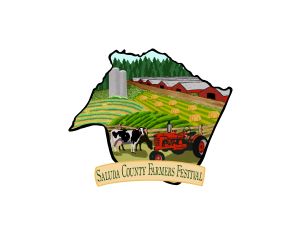 